INDICAÇÃO Nº 873/2020Indica ao Poder Executivo Municipal que efetue manutenção em Parque Infantil, localizado na Avenida Alfredo Contato entre as Ruas País de Gales, Bulgária, Cezarina da Conceição, no bairro Dona Regina.Excelentíssimo Senhor Prefeito Municipal, Nos termos do Art. 108 do Regimento Interno desta Casa de Leis, dirijo-me a Vossa Excelência para sugerir que, por intermédio do Setor competente, efetue manutenção em Parque Infantil, localizado na Avenida Alfredo Contato entre as Ruas País de Gales, Bulgária, Cezarina da Conceição, no bairro Dona Regina.Justificativa:Conforme visita realizada “in loco”, este vereador pôde constatar em fotos que seguem anexa, que o Parque Infantil na Área Pública supracitada necessita com urgência de serviço de manutenção em balanços, pois as correntes encontra-se enferrujadas e danificadas, impedindo o uso adequado, gerando riscos à integridade física das crianças que se utilizam desse balanço. Plenário “Dr. Tancredo Neves”, em 16 de março de 2020.CELSO LUCCATTI CARNEIRO“Celso da Bicicletaria”-Vereador-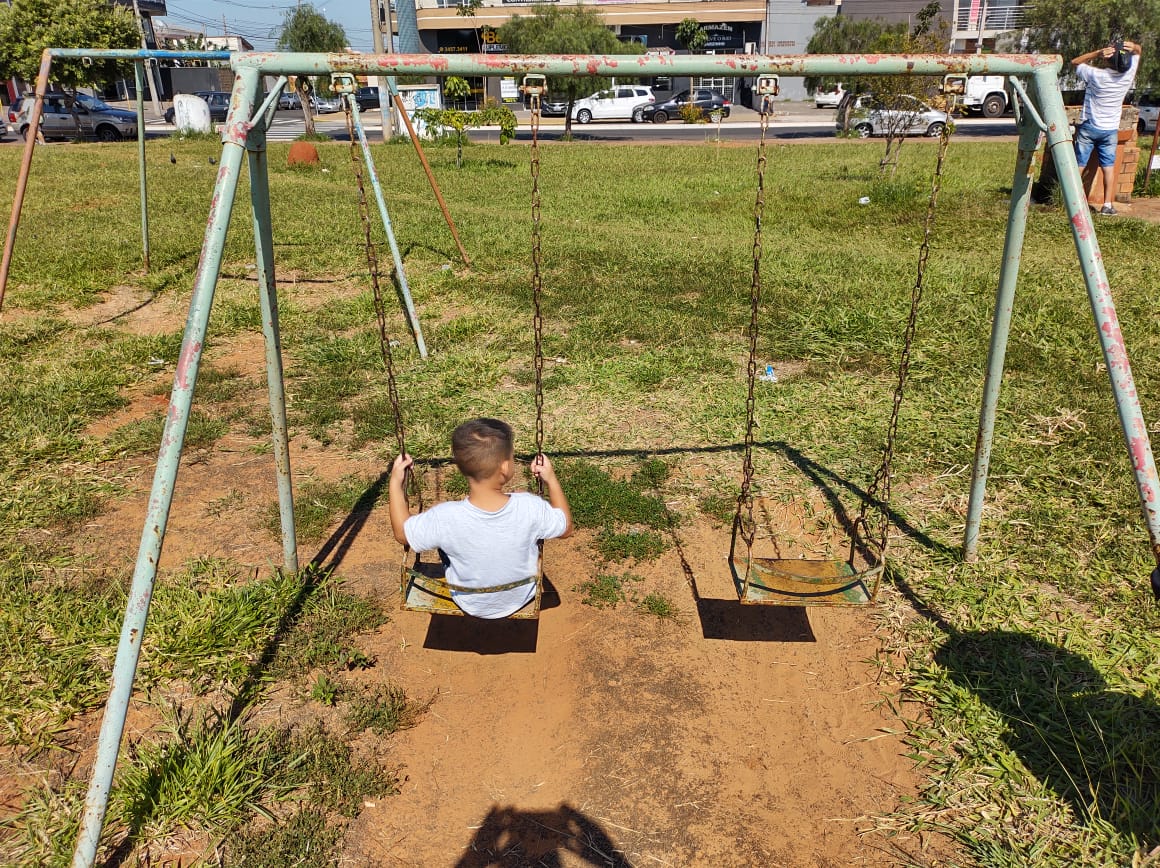 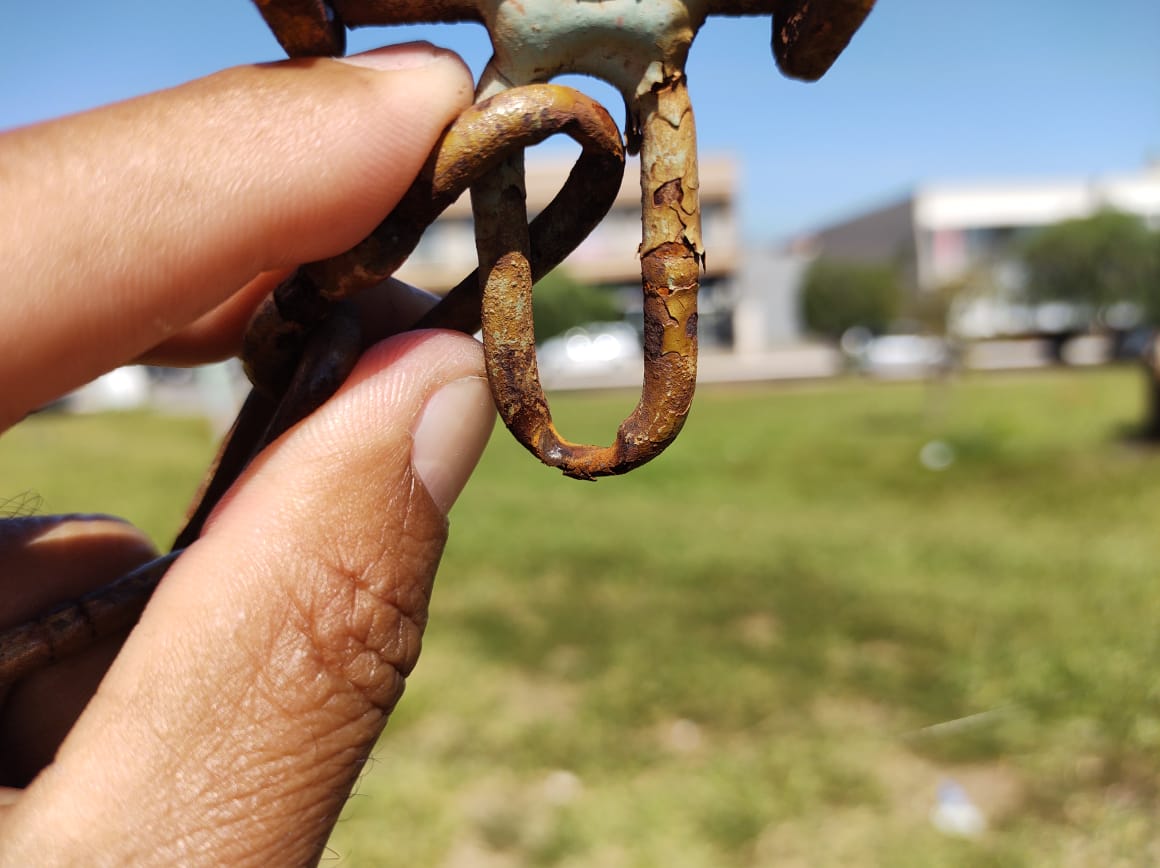 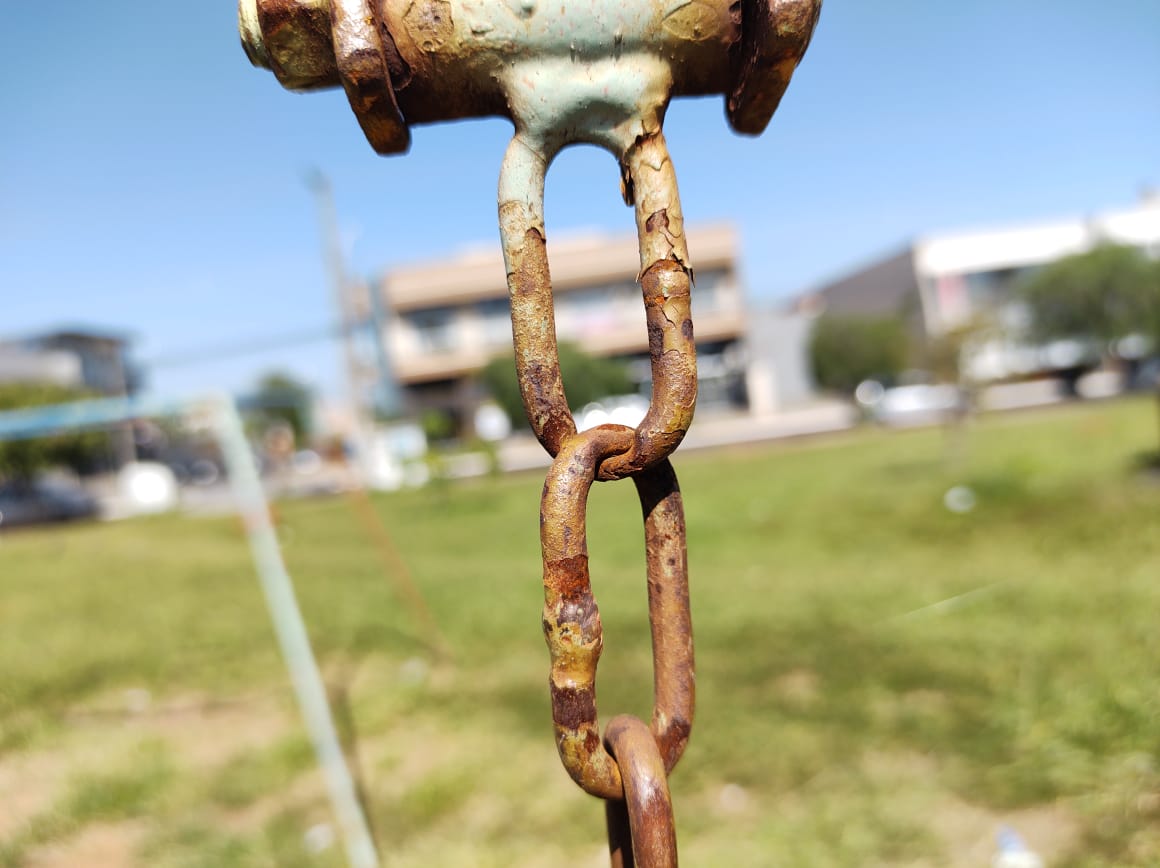 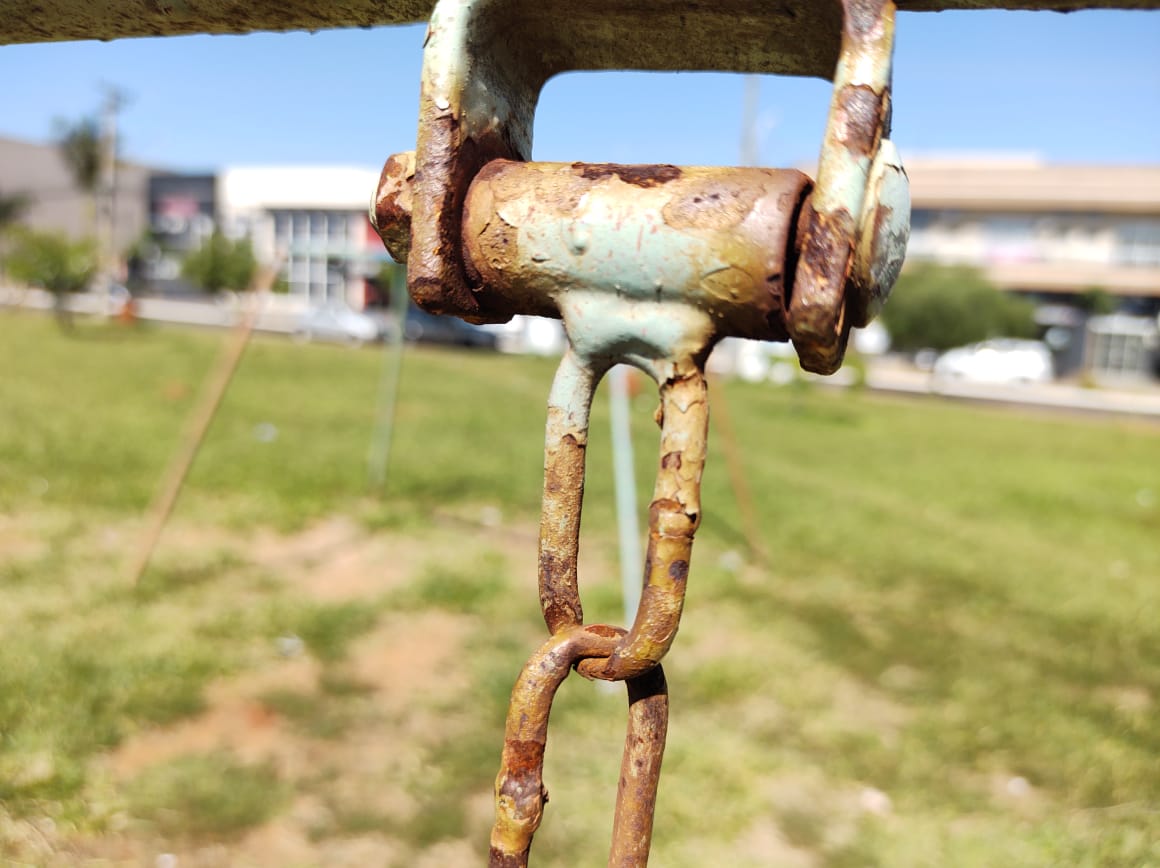 